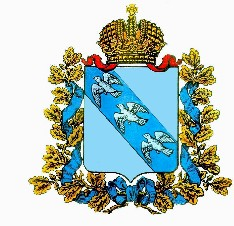 АДМИНИСТРАЦИЯПРИГОРОДНЕНСКОГО СЕЛЬСОВЕТАРЫЛЬСКОГО  РАЙОНА ПОСТАНОВЛЕНИЕот  27 февраля 2023 года № 13Об утверждении отчета об объеме закупоку субъектов малого предпринимательства исоциально ориентированных некоммерческихорганизациях за 2022 годВ соответствии с Федеральным законом № 44-ФЗ от 05.04.2013 «О контрактной системе закупок товаров, работ, услуг для обеспечения государственных и муниципальных нужд», постановлением Правительства Российской Федерации от 17 марта 2015 года № 238 «О порядке подготовки отчета об объеме закупок у субъектов малого предпринимательства и социально ориентированных некоммерческих организаций, его размещении в единой информационной системе и внесении изменений в Положение о Межведомственной комиссии по отбору инвестиционных проектов, российских кредитных организаций и международных финансовых организаций для участия в Программе поддержки инвестиционных проектов, реализуемых на территории Российской Федерации на основе проектного финансирования» администрация Пригородненского сельсовета Рыльского района Курской области постановляет:1. Утвердить прилагаемый отчет об объеме закупок у субъектов малого предпринимательства и социально ориентированных некоммерческих организациях за 2022 год.2. Контрактному управляющему разместить отчет об объеме закупок у субъектов малого предпринимательства и социально ориентированных некоммерческих организациях за 2022 год, на официальном сайте РФ «www.zakupki.gov.ru» в информационно-телекоммуникационной сети «Интернет» в соответствии с действующим законодательством.3. Настоящее постановление вступает в силу со дня подписания и подлежит размещению в информационно-телекоммуникационной сети «Интернет» на официальном сайте Администрации Пригородненского сельсовета http://пригородненский46.рф/Врио Главы Пригородненского сельсовета Рыльского района              						Н.Н.Мугалева                                                                   